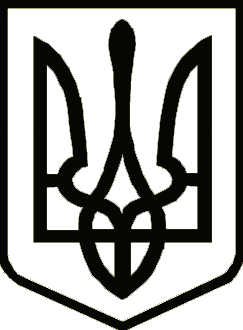 УкраїнаНОСІВСЬКА  МІСЬКА РАДА
Носівського району ЧЕРНІГІВСЬКОЇ ОБЛАСТІ       РІШЕННЯ                        (п’ятдесят четвертої сесії сьомого скликання)21 червня 2019 року                       м. Носівка                                    №8/54/VІІПро внесення змін до рішення 24 сесіїміської  ради від 14.07.2017р. «Про затвердження Нової редакції Положенняпро порядок призначення та звільненняз посад керівників підприємств, установ, організацій» Керуючись  ст. 26 Закону України «Про місцеве самоврядування  в Україні», ст. 25 Закону України «Про освіту», статті 26 Закону України «Про загальну середню освіту», на підставі наказу Міністерства освіти і науки України від 28.03.2018 р. №291 «Про затвердження Типового положення про  конкурс на посаду керівника державного, комунального закладу загальної середньої освіти», міська рада в и р і ш и л а: 1. Внести зміни до рішення 24 сесії міської ради від 14.07.2017р. «Про затвердження Нової редакції Положення про порядок призначення та звільнення з посад керівників підприємств, установ, організацій», а саме з додатку «Положення про порядок призначення та звільнення з посад керівників підприємств, установ, організацій, що належать до комунальної власності Носівської територіальної громади», виключити «Порядок призначення та звільнення з посад керівників загальноосвітніх навчальних закладів комунальної власності Носівської міської ради» та Додаток 1 «Типова форма контракту з керівником закладу освіти комунальної форми власності».	2. Контроль за виконанням даного рішення покласти на постійні депутатські комісії з питань соціально-економічного розвитку міста, бюджету, фінансів та підприємництва та з питань освіти, охорони здоров’я, соціального захисту, культури, туризму, молоді та спорту. Міський голова                                                                        В. ІГНАТЧЕНКО